LOYOLA COLLEGE (AUTONOMOUS), CHENNAI – 600 034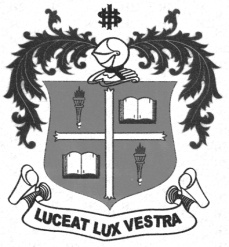 U.G. DEGREE EXAMINATION – GENERAL ENGLISHFIRST SEMESTER – APRIL 2012EL 1053/1051 - LITERARY APPRECIATION - I                 Date : 03-05-2012 	Dept. No.	        Max. : 100 Marks                 Time : 1:00 - 4:00 	                                             SECTION AAnswer any six of the following in about 100 words each:                                            (6x10=60 marks)Show how Ms. Emily’s aloofness is the reason the community both pities her and hates her.Do you think the poem about the solitary reaper has message for humanity?What is it about the dentist that scares the speaker?Show how the snow brings out both negative and positive emotions in “London Snow.”Describe autumn in all its excitement.Bring out the humour in the story of the types of mustachios.What cultural perceptions about marriage does the writer attack in “Why I want a wife?”  SECTION BAnswer any two of the following in about 200 words each:                                         (2x20=40 marks)Show how the poem “In My Name” is a comment on the troubled and unequal race/gender relations.In a dialogue with your friend, discuss the importance of sports in education.Write a short review of a film you watched recently. Highlight those aspects you enjoyed most.***********